        本會簡介 本會是一個24小時自殺防治機構，主要服務方式包含：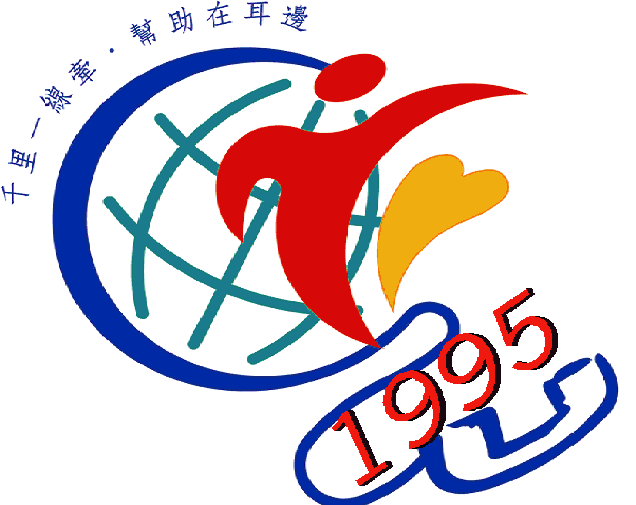                   1、電話協談  2、面談  3、網路電子信箱  4、書信等。        活動宗旨 推廣心理輔導暨社會工作的知識與技能，以增進個人自我成長並提供                  熱心人士參與社會志願服務的機會。        報名資格 1、年滿25歲以上。                 2、學歷為高中職以上畢業或社工相關科系三年級學生。                 3、身心健康、品格端正、口齒清晰具服務熱忱者且持續參加訓練者。                        4、若經受訓四階段考核通過者，須能支援一年大夜班                    並加一次的平日班(含六、日)，(每一週值1次者是值2.5小時，而                    每兩週值1次者需值5小時 )                 5、受訓通過者，服務時間至少須達一年以上。        服務內容 擔任電話協談之服務。        課程內容訓練課程共分成四階段 (訓練時間達8個月)                 1、第一階段：基礎訓練-基礎課程、成長團體。                 2、第二階段：成長訓練-同理心團體、助人技巧團體與演練。                 3、第三階段：實習訓練-旁聽見習、志願服務基礎及特殊訓練課程。                 4、第四階段：領導訓練-接線實習、個案研討。        課程時間 訓練時間達8個月                  以實際課程安排為主，原則上每階段結束後會進行考核。        研 習 費 第一~第四階段：皆收2,000元整                                     （各階段無遲到、早退、缺席者~即可免研習費用。）        報名手續1、請詳填報名表格（自傳），並繳交二吋正面半身近照2張、畢業                    證書影本及身份證正反面影本、第一階段研習費2,000元整。                                                                                                                          2、親洽本會或郵寄報名，請寄至台中市生命線協會。                   (1)地    址：40458台中市北區中清路一段100號9F之5                   (2)行政專線：04-22089595 ； (3)傳   真：04-22031995                   (4)電子信箱：taichunglifeline@gmail.com                    (5)匯款帳號：490-62-44618-7臺灣企銀臺中分行/社團法人台中市生命線協會                 3、截止日期：  109 年 3月 31 日前截止，4月中正式開課。        聘    用 1、四階段訓練合格者，頒發證書，聘請擔任為本會電話協談志工。                  2、本會採一年一聘制，每年年底經考核合格者，始予續聘。活動諮詢專線：04-22089595  ※備註:報名人數不足時，將延後開課時間，敬請配合，謝謝! 台中市生命線協會 第    期電話協談志工報名表                                         編號：                  ◎請留意需繳交資料是否齊全（請打勾）□報名表 □自傳 □畢業證書 □身份證正反面 □照片2張 □研習費2,000元整※研習費繳交期限：於開課日前2週~4週繳交完畢(請勿提前或延後繳交)。姓    名性別性別 □男 □女 □男 □女 □男 □女 □男 □女 年齡 年齡照片黏貼處照片黏貼處身 份 證字    號生   日生   日生   日     年   月   日     年   月   日     年   月   日     年   月   日     年   月   日     年   月   日     年   月   日     年   月   日照片黏貼處照片黏貼處學    歷□研究所    □高中(職)□大學(專)  □國中及以下□研究所    □高中(職)□大學(專)  □國中及以下□研究所    □高中(職)□大學(專)  □國中及以下□研究所    □高中(職)□大學(專)  □國中及以下□研究所    □高中(職)□大學(專)  □國中及以下婚姻狀況婚姻狀況□未婚  □離婚□已婚  □鰥寡□未婚  □離婚□已婚  □鰥寡□未婚  □離婚□已婚  □鰥寡□未婚  □離婚□已婚  □鰥寡□未婚  □離婚□已婚  □鰥寡□未婚  □離婚□已婚  □鰥寡照片黏貼處照片黏貼處通訊地址□□□-□□□□□-□□□□□-□□□□□-□□□□□-□□□□□-□□□□□-□□□□□-□□□□□-□□□□□-□□□□□-□□□□□-□□□□□-□□□□□-□□□□□-□□永久地址□□□-□□□□□-□□□□□-□□□□□-□□□□□-□□□□□-□□□□□-□□□□□-□□□□□-□□□□□-□□□□□-□□□□□-□□□□□-□□□□□-□□□□□-□□電    話（日）（夜）（日）（夜）（日）（夜）【手機】【手機】【手機】電子信箱電子信箱電子信箱 職    業□工商界人士  □家庭管理□公務人員    □學生□退休人員    □其他        □工商界人士  □家庭管理□公務人員    □學生□退休人員    □其他        □工商界人士  □家庭管理□公務人員    □學生□退休人員    □其他        □工商界人士  □家庭管理□公務人員    □學生□退休人員    □其他        □工商界人士  □家庭管理□公務人員    □學生□退休人員    □其他        □工商界人士  □家庭管理□公務人員    □學生□退休人員    □其他        公司名稱/職稱公司名稱/職稱公司名稱/職稱公司名稱/職稱公司名稱/職稱公司名稱/職稱(          )/(      )(          )/(      )(          )/(      )家  庭  狀  況稱  謂姓  名姓  名姓  名姓  名姓  名年  齡年  齡年  齡存、歿存、歿存、歿職  業職  業職  業家  庭  狀  況家  庭  狀  況家  庭  狀  況家  庭  狀  況家  庭  狀  況家  庭  狀  況能力說明語文能力：（可複選）□國語  □台語  □客語  □英語  □其他              語文能力：（可複選）□國語  □台語  □客語  □英語  □其他              語文能力：（可複選）□國語  □台語  □客語  □英語  □其他              語文能力：（可複選）□國語  □台語  □客語  □英語  □其他              語文能力：（可複選）□國語  □台語  □客語  □英語  □其他              語文能力：（可複選）□國語  □台語  □客語  □英語  □其他              語文能力：（可複選）□國語  □台語  □客語  □英語  □其他              語文能力：（可複選）□國語  □台語  □客語  □英語  □其他              語文能力：（可複選）□國語  □台語  □客語  □英語  □其他              語文能力：（可複選）□國語  □台語  □客語  □英語  □其他              語文能力：（可複選）□國語  □台語  □客語  □英語  □其他              語文能力：（可複選）□國語  □台語  □客語  □英語  □其他              語文能力：（可複選）□國語  □台語  □客語  □英語  □其他              語文能力：（可複選）□國語  □台語  □客語  □英語  □其他              語文能力：（可複選）□國語  □台語  □客語  □英語  □其他              能力說明特殊技能或專業訓練之特長（專長或興趣）：特殊技能或專業訓練之特長（專長或興趣）：特殊技能或專業訓練之特長（專長或興趣）：特殊技能或專業訓練之特長（專長或興趣）：特殊技能或專業訓練之特長（專長或興趣）：特殊技能或專業訓練之特長（專長或興趣）：特殊技能或專業訓練之特長（專長或興趣）：特殊技能或專業訓練之特長（專長或興趣）：特殊技能或專業訓練之特長（專長或興趣）：特殊技能或專業訓練之特長（專長或興趣）：特殊技能或專業訓練之特長（專長或興趣）：特殊技能或專業訓練之特長（專長或興趣）：特殊技能或專業訓練之特長（專長或興趣）：特殊技能或專業訓練之特長（專長或興趣）：特殊技能或專業訓練之特長（專長或興趣）：受訓動機及期待自傳自傳為1000～1500字，內容可包括（家庭狀況、求學、成長過程、參與受訓動機及對自己、對機構的期待等。）自傳為1000～1500字，內容可包括（家庭狀況、求學、成長過程、參與受訓動機及對自己、對機構的期待等。）自傳為1000～1500字，內容可包括（家庭狀況、求學、成長過程、參與受訓動機及對自己、對機構的期待等。）自傳為1000～1500字，內容可包括（家庭狀況、求學、成長過程、參與受訓動機及對自己、對機構的期待等。）自傳為1000～1500字，內容可包括（家庭狀況、求學、成長過程、參與受訓動機及對自己、對機構的期待等。）自傳為1000～1500字，內容可包括（家庭狀況、求學、成長過程、參與受訓動機及對自己、對機構的期待等。）自傳為1000～1500字，內容可包括（家庭狀況、求學、成長過程、參與受訓動機及對自己、對機構的期待等。）自傳為1000～1500字，內容可包括（家庭狀況、求學、成長過程、參與受訓動機及對自己、對機構的期待等。）自傳為1000～1500字，內容可包括（家庭狀況、求學、成長過程、參與受訓動機及對自己、對機構的期待等。）自傳為1000～1500字，內容可包括（家庭狀況、求學、成長過程、參與受訓動機及對自己、對機構的期待等。）自傳為1000～1500字，內容可包括（家庭狀況、求學、成長過程、參與受訓動機及對自己、對機構的期待等。）自傳為1000～1500字，內容可包括（家庭狀況、求學、成長過程、參與受訓動機及對自己、對機構的期待等。）自傳為1000～1500字，內容可包括（家庭狀況、求學、成長過程、參與受訓動機及對自己、對機構的期待等。）自傳為1000～1500字，內容可包括（家庭狀況、求學、成長過程、參與受訓動機及對自己、對機構的期待等。）自傳為1000～1500字，內容可包括（家庭狀況、求學、成長過程、參與受訓動機及對自己、對機構的期待等。）